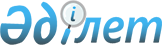 О комплексном плане развития евразийских транспортных коридоровРаспоряжение Коллегии Евразийской экономической комиссии от 5 декабря 2023 года № 179.
      В соответствии с подпунктом 2 пункта 3 статьи 86 Договора о Евразийском экономическом союзе от 29 мая 2014 года, во исполнение пункта 13 плана мероприятий ("дорожной карты") по реализации Основных направлений и этапов реализации скоординированной (согласованной) транспортной политики государств – членов Евразийского экономического союза на 2021 – 2023 годы, утвержденного распоряжением Евразийского межправительственного совета от 20 августа 2021 г. № 15, в целях дальнейшего формирования единого транспортного пространства, интеграции транспортных систем государств – членов Евразийского экономического союза (далее – Союз) в мировую транспортную систему, реализации и развития транзитного потенциала в рамках Союза, координации развития транспортной инфраструктуры, с учетом информации о мероприятиях по развитию евразийских транспортных коридоров и маршрутов (прилагается в качестве информационного материала и размещается на официальном сайте Союза по адресу: https://eec.eaeunion.org/upload/clcr/etkim.pdf): 
      1. Утвердить прилагаемый комплексный план развития евразийских транспортных коридоров (далее – план).
      2. Просить государства – члены Союза при подготовке проектов программных и стратегических документов, предусматривающих развитие транспортной инфраструктуры, принимать во внимание необходимость обеспечения приоритетного развития евразийских транспортных коридоров и маршрутов, указанных в перечне евразийских транспортных коридоров и маршрутов, утвержденном распоряжением Коллегии Евразийской экономической комиссии от 26 октября 2021 г. № 175, а также необходимость реализации мероприятий, предусмотренных планом, в установленный срок.
      3. Члену Коллегии (Министру) по энергетике и инфраструктуре Евразийской экономической комиссии, руководителю Совета руководителей уполномоченных органов в области транспорта государств – членов Евразийского экономического союза Кожошеву А.О. проработать вопрос о внесении изменений в Положение о Совете руководителей уполномоченных органов в области транспорта государств – членов Евразийского экономического союза, утвержденное Решением Высшего Евразийского экономического совета от 14 мая 2018 г. № 13, в части наделения Совета руководителей полномочиями, в том числе необходимыми для реализации мероприятий, предусмотренных планом. 
      4. Настоящее распоряжение вступает в силу с даты его опубликования на официальном сайте Союза. КОМПЛЕКСНЫЙ ПЛАН
развития евразийских транспортных коридоров 
					© 2012. РГП на ПХВ «Институт законодательства и правовой информации Республики Казахстан» Министерства юстиции Республики Казахстан
				
      Председатель КоллегииЕвразийской экономической комиссии

М. Мясникович
УТВЕРЖДЕН
распоряжением Коллегии
Евразийской экономической комиссии
от 5 декабря 2023 г. № 179
Наименование мероприятия
Срок реализации
Ответственный исполнитель
Планируемый результат
1. Выработка целевых индикаторов (показателей) развития евразийских транспортных коридоров (маршрутов)
2024 – 2025 годы
Евразийская экономическая комиссия (далее – Комиссия),
государства – 
члены Евразийского экономического союза (далее – 
государства-члены)
решение
Совета руководителей уполномоченных органов в области транспорта государств – членов Евразийского экономического союза
(далее – Совет руководителей)
2. Подготовка паспортов евразийских транспортных коридоров (маршрутов), в том числе определение формы паспорта евразийского транспортного коридора (маршрута), а также перечня сведений, необходимых для включения в паспорт
2024 – 2025 годы
Комиссия,
государства-члены
решение
Совета руководителей
3. Разработка проекта требований к евразийским транспортным коридорам (маршрутам)
2024 – 2025 годы
Комиссия,
государства-члены
решение
Совета руководителей
4. Определение мероприятий по развитию отдельных участков евразийских транспортных коридоров (маршрутов), выявление и устранение "узких мест" 
(по предложениям государств-членов)
2023 – 2024 годы
Комиссия,
государства-члены
решение 
Совета руководителей
5. Анализ результатов реализации мероприятий государств-членов по развитию железнодорожной, автодорожной и портовой инфраструктуры, входящей в евразийские транспортные коридоры (маршруты)
ежегодно
Комиссия,
государства-члены
доклад на заседании 
Совета Комиссии
6. Анализ реализации приоритетных интеграционных инфраструктурных проектов в сфере транспорта государств-членов, предусмотренных распоряжением Евразийского межправительственного совета 
от 26 августа 2022 г. № 19
ежегодно
Комиссия,
государства-члены
доклад на заседании 
Коллегии Комиссии
7. Анализ лучших международных практик применения новых технологий для развития международных транспортных коридоров (маршрутов), выработка позиций государств-членов по вопросам их применения для развития евразийских транспортных коридоров (маршрутов)
ежегодно
Комиссия,
государства-члены
аналитические материалы,
решение
консультативного органа Комиссии
8. Выработка предложений по развитию и повышению эффективности функционирования евразийских транспортных коридоров (маршрутов), в том числе за счет внедрения цифровых решений и сервисов экосистемы цифровых транспортных коридоров Евразийского экономического союза
ежегодно
Комиссия,
государства-члены
решение
консультативного органа Комиссии
9. Подготовка карты евразийских транспортных коридоров (маршрутов)
2023 год
Комиссия,
государства-члены 
решение консультативного органа Комиссии, карта
10. Подготовка информации о реализации настоящего комплексного плана в составе доклада о создании и развитии транспортной инфраструктуры на территориях государств-членов в направлениях "Восток – Запад" и "Север – Юг", в том числе в рамках сопряженияс китайской инициативой "Один пояс – один путь", 
предусмотренного пунктом 7.4.1 плана мероприятий по реализации Стратегических направлений развития евразийской экономической интеграции до 2025 года, утвержденного распоряжением Совета Евразийской экономической комиссии от 5 апреля 2021 г. № 4
ежегодно
Комиссия,
государства-члены
доклад на заседании Евразийского межправительственного совета